Практическое  задание  школьного  этапа Всероссийской олимпиады школьников по технологии 2017-2018 учебного года(номинация «Техника и техническое творчество»)7-8 КЛАССЭлектротехнические работы1.Начертите схему с двумя лампами накаливания, включенными параллельно с отдельными элементами управления и общим элементом защиты2.Соберите эту схему методов пайки и проверьте ее работоспособность3.Измерьте токи через каждую лампу и общий ток. Как соотносятся токи через каждую лампу и общий ток?4.Измерьте сопротивление незажженной лампы и определите сопротивление зажженной лампы. Объясните различие сопротивленийЗа каждое задание максимум 10 баллов.Практическое  задание  школьного  этапа Всероссийской олимпиады школьников по технологии 2017-2018 учебного года(номинация «Техника и техническое творчество»)7-8 КЛАССРvчная деревообработкаИзготовить угольник250 мм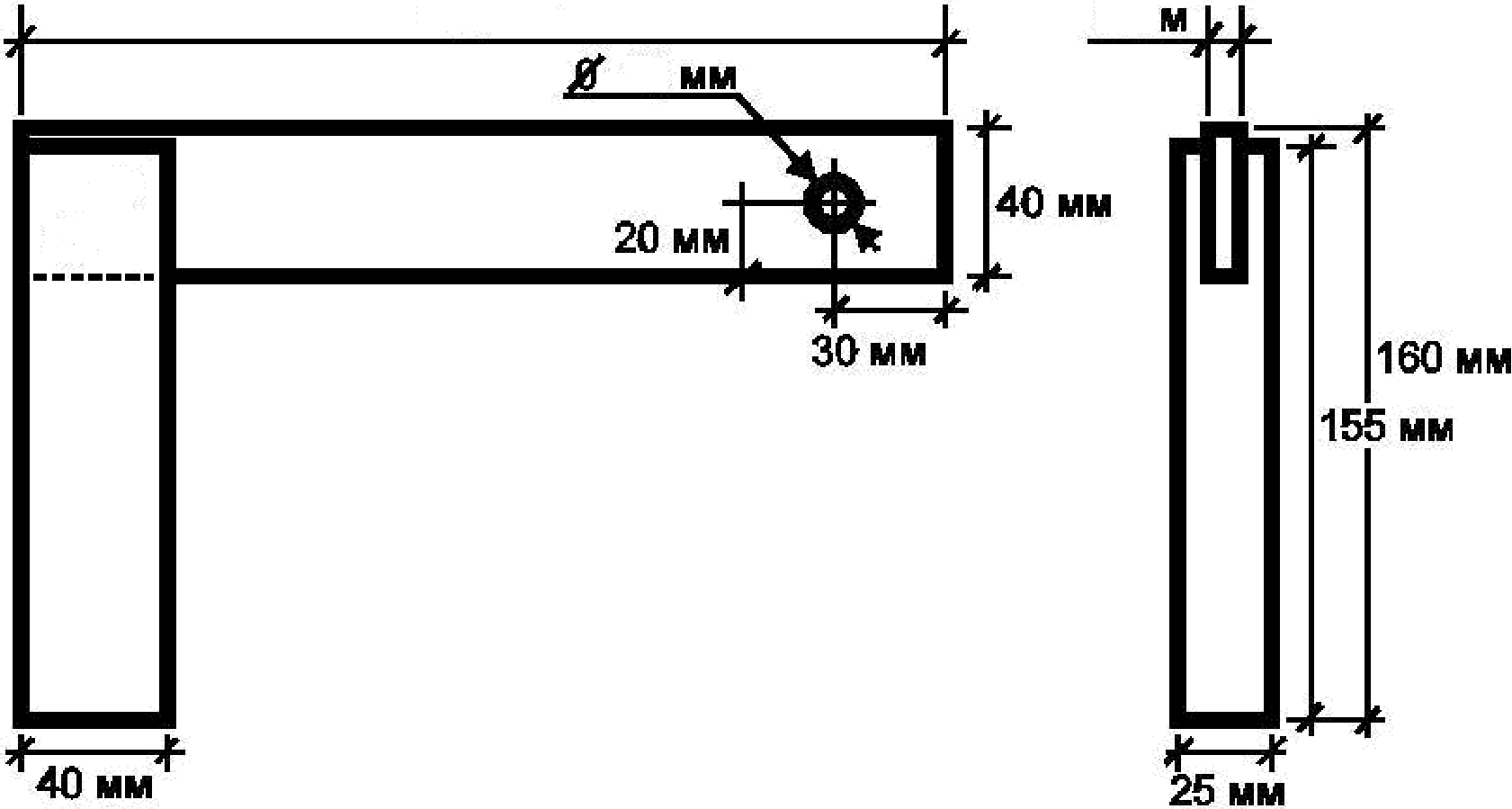 10Карта  пооперационного контроляПредседательЧлены жюри:Практическое  задание  школьного  этапа Всероссийской олимпиады школьников по технологии 2017-2018 учебного года(номинация «Техника и техническое творчество»)7-8 КЛАССРvчная  металлообработкаИзготовить крючок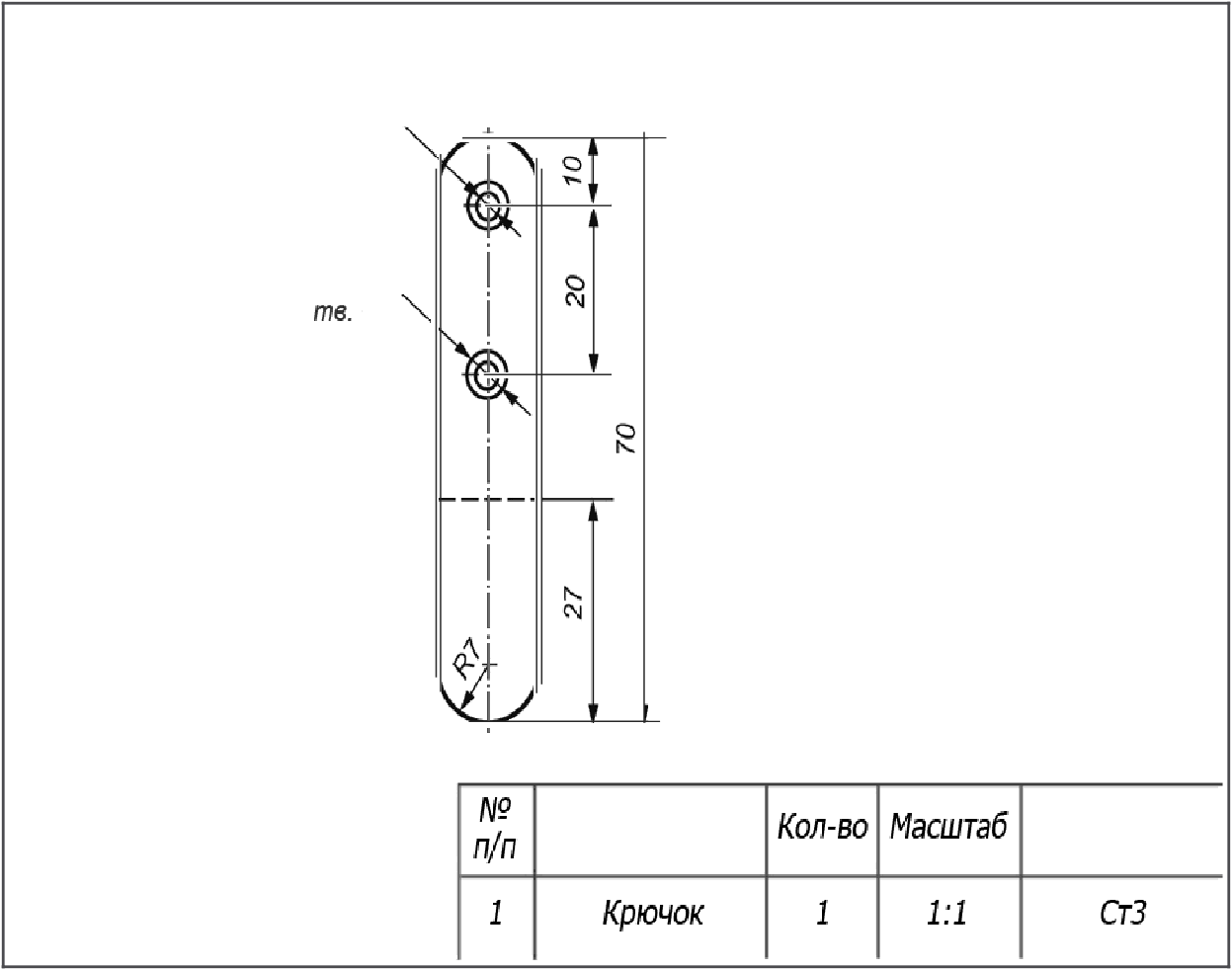 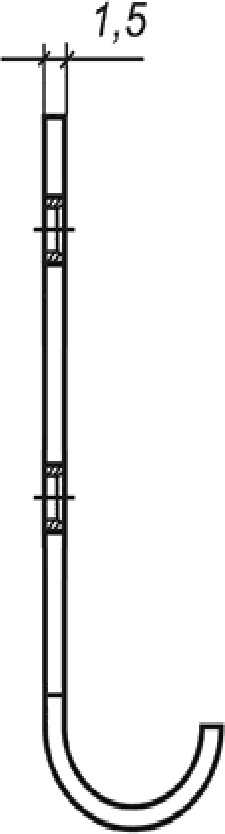 Карта  пооперационного контроляПредседательЧлены жюри:Практическое  задание  школьного  этапа Всероссийской олимпиады школьников по технологии 2017-2018 учебного года(номинация «Техника и техническое творчество»)7-8 КЛАССМеханическая металлообработкаИзготовить штифт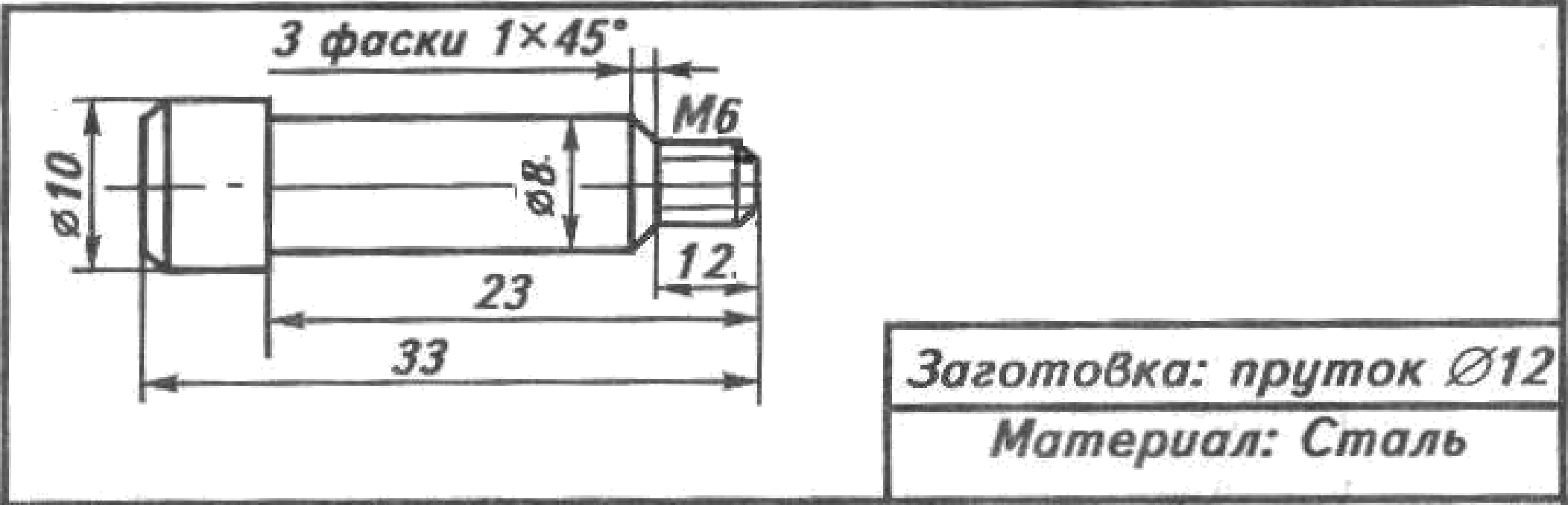 Карта  пооперационного контроляПредседатель:Члены жюри:Практическое  задание  школьного  этапа Всероссийской олимпиады школьников по технологии 2017-2018 учебного года(номинация «Техника и техническое творчество»)7-8 КЛАССМеханическая деревообработка Изготовить  ручку для напильника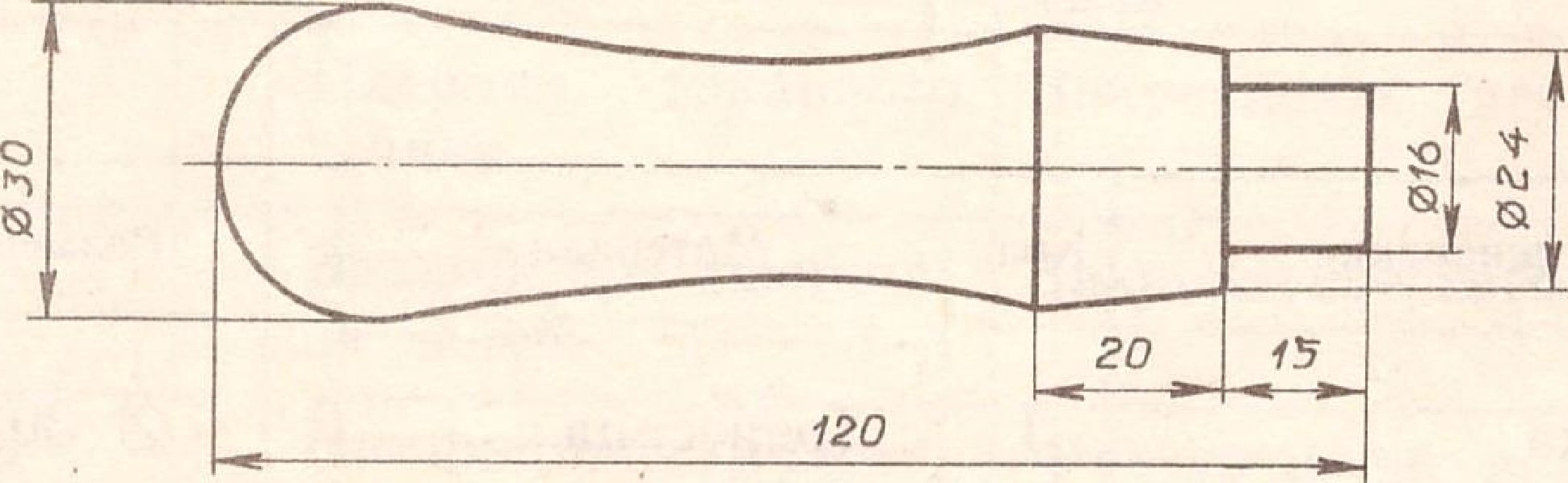 Карта  пооперационного контроляПредседатель:Члены жюри: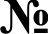 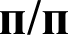 Критерии оценкиК-вобалловКол-во баллов, выставленНЫХчленамиНомеручастника1.Наличие рабочей формы (халат, головной убор)12.Соблюдение правил безопасной работы.Культура труда (порядок на рабочем месте, трудовая дисциплина).2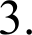 Разработка эскиза заготовки в соответствии стехническими условиями и требованиями к рабочим эскизам (ГОСТ 21.101)54.Технология изготовления изделия:304.- разметка заготовки в соответствии с техническимиусловиями и разработанным эскизом;(6)4.- технологическая последовательность изготовленияизделия;(12)4.- точность изготовления готового изделия всоответствии с техническими условиями и разработанным эскизом;(6)4.- качество и чистовая обработка готового изделия.(6)5.Уборка рабочего места16.Время изготовления — 90 мин (с одним перерывом 10мин).1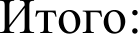 40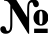 Критерии оценкиК-вобалловКол-во баллов, выставленНЫХчленамиНомеручастника1.Наличие рабочей формы (халат, головной убор)12.Соблюдение правил безопасной работы.Культура труда (порядок на рабочем месте, трудовая дисциплина).2Разработка эскиза заготовки в соответствии стехническими условиями и требованиями к рабочим эскизам (ГОСТ 21.101)54.Технология изготовления изделия:304.- разметка заготовки в соответствии с техническимиусловиями и разработанным эскизом;(6)4.- технологическая последовательность изготовленияизделия;(12)4.- точность изготовления готового изделия всоответствии с техническими условиями и разработанным эскизом;(6)4.- качество и чистовая обработка готового изделия.(6)5.Уборка рабочего места16.Время изготовления — 90 мин (с одним перерывом 10мин).1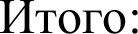 40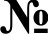 Критерии оценкиК-вобалловК-вобаллов, выставленНЫХчленамиШифручастника1.Наличие рабочей формы (халат, головнойубор)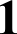 2.Соблюдение правил безопасной	работы (натокарно-винторезном станке и при нарезании резьбы в слесарных тисках)2Соблюдение порядка на рабочих местах.Культура труда24.Подготовка станка, установка резцов5.Подготовка заготовки и крепление на станке6.Технология изготовления изделия:торцевание	заготовкиобтачивание	заготовки в соответствии с чертежом	и припуском на обработку;обтачивание	заготовки под резьбу	;снятие фасок на заготовке в соответствии с чертежом;точность изготовления	детали	в соответствии с	чертежом и техническими условиями;качество и чистовая (финишная)	обработка детали26(2)(14)(2)(4)(2)(2)7.Нарезание резьбы	на	заготовке в слесарныхTИGKdX4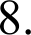 Уборка рабочих мест29.Время изготовления — 180 мин.(с двумя перерывами по 10 мин.)Итого:Итого:40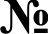 Критерии оценкиК-вобалловК-вобаллов, выставленНЫХчленамиШифручастника1.Наличие рабочей формы (халат, головнойубор)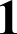 2.Соблюдение правил безопасной	работы23.Соблюдение порядка на рабочем месте.Культура труда24.Подготовка станка и инструментов к работе35.Подготовка заготовки и установка ее на станке36.Технология изготовлениячерновая проточка	заготовки по длине и диаметру с припуском на обработку;разметка и вытачивание заготовки в соответствие	с чертежом и техническими условиями.15(7)(8)7.Точность изготовления3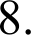 Качество и чистовая	(финишная) обработка39.Отделка	декоративными проточками итрением.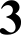 10.Дизайн и оригинальность.11.Уборка рабочего места.12.Время изготовления — 180 мин.(с двумя перерывами по 10 мин.)Итого:Итого:40